ALCALDÍA DE PASTO Y FUERZA PÚBLICA ARTICULARÁN ESFUERZOS PARA BRINDAR MAYOR SEGURIDAD AL COMERCIO DE PASTO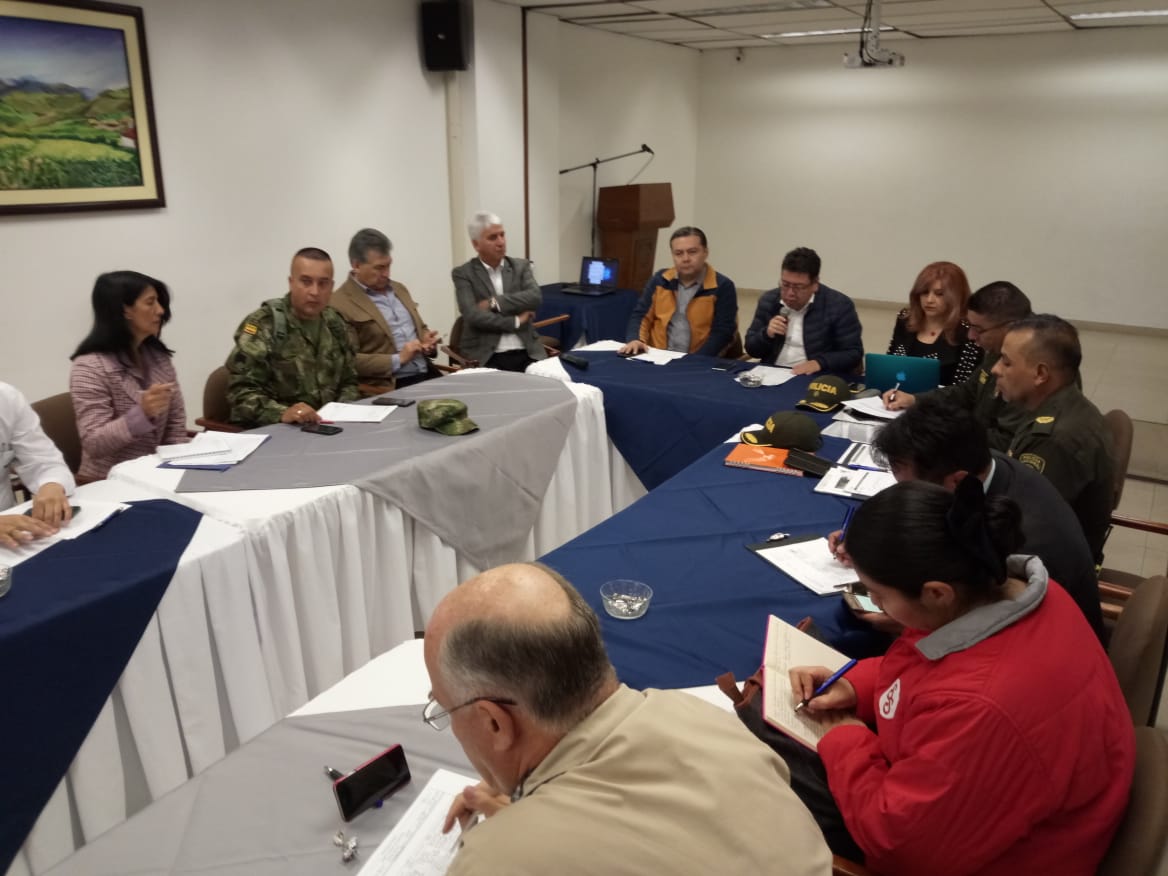 Con el propósito de garantizar mayor seguridad al comercio de Pasto, se llevó a cabo un consejo de seguridad que contó con la presencia de autoridades municipales y de la fuerza pública, en respuesta al llamado realizado por el gremio del comercio de la capital de Nariño. Durante la jornada se determinó brindar mayor seguridad a los establecimientos de comercio en la temporada de fin de año y para resguardar y hacer una navidad segura para los habitantes del municipio de Pasto y sus visitantes. El consejo que fue realizado en las instalaciones de la Cámara de Comercio de Pasto fue presidido por Nelson Leíton Portilla, Secretario de Desarrollo Económico y Competitividad, quien actuó en representación del alcalde de Pasto Pedro Vicente Obando Ordoñez, quien afirmó, “hemos conocido las inquietudes dadas por los comerciantes y se ha dado respuesta por parte de la fuerza pública y en conjunto con todas las entidades que integran el Consejo de Seguridad Municipal, quienes actuaremos de manera conjunta para generar mejores condiciones de seguridad”, dijo el funcionario.El coronel Diego Vásquez, comandante de la Policía Metropolitana, explicó que para este fin de año la Policía Nacional desarrolla la estrategia ‘Una Navidad Segura’, que por medio de diferentes actividades será implementada en el comercio y en el sector residencial, junto a una estrategia vial en los diferentes corredores y vías de acceso principales de Pasto. “En fin de año y durante el Carnaval de Negros y Blancos, contaremos con un apoyo de alrededor de seiscientos policías que fortalecerán la seguridad del municipio”, aseguró el coronel y agregó que se reforzarán los controles en comercialización y uso indebido de la pólvora donde se pretende que haya una cifra de cero quemados y lesionados.Por otra parte, Fidel Díaz Teherán, Director Ejecutivo de la Cámara de Comercio de Pasto, manifestó que, “este consejo de seguridad se realiza no solamente por el tema de la seguridad de la temporada de fin de año, sino que también por los resultados que se han obtenido en contra del crimen organizado en especial los cometidos en los establecimientos de comercio del municipio”. Entre las principales acciones que se desarrollarán en materia de seguridad este fin de año, se dará a conocer cuáles son las recomendaciones que deben tener los comerciantes y ciudadanos para generar mejores condiciones de seguridad, en segundo lugar, dónde acudir de manera adecuada y pertinente en caso de que sea vulnerada la seguridad de un establecimiento o residencia y por último, el refuerzo con nuevas unidades de Policía durante esta temporada, acompañada de una activación de todos los entes y organismos de seguridad en la capital de Nariño donde se trabajará de forma aunada y articulada.Información: Secretario de Desarrollo Económico, Nelson Leiton Portilla. Celular: 3104056170Somos constructores de pazSEGÚN REPORTE DEL DNP, PASTO SE UBICA ENTRE LAS 8 CIUDADES CAPITALES CON MAYOR ÍNDICE DE DESEMPEÑO INTEGRAL EN COLOMBIA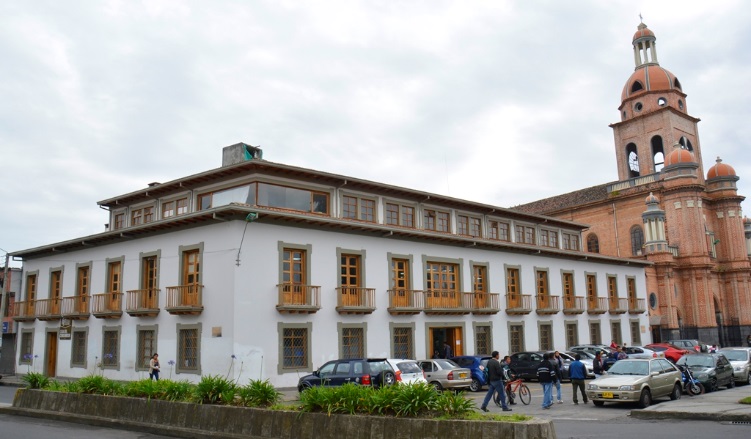 De acuerdo a la evaluación de desempeño integral realizada por el Departamento Nacional de Planeación, la Alcaldía de Pasto liderada por el mandatario Pedro Vicente Obando Ordóñez, obtuvo un puntaje de 83,65 en el Índice de Desempeño Integral, ubicando Al municipio en el puesto 8, entre las 32 capitales de Colombia, con mejores resultados de  eficacia, eficiencia y capacidad de gestión administrativa y fiscal,  en el cumplimiento de las metas establecidas en el Plan de Desarrollo Municipal “Pasto educado constructor de paz”, correspondiente a la ejecución de la vigencia 2017.Así lo dio a conocer el Jefe de la Oficina de Planeación de Gestión Institucional Raúl Quijano Melo, quien refirió un avance significativo en el desempeño de la gestión institucional del municipio de Pasto, teniendo en cuenta que en el año 2016, se obtuvo un puntaje de 75.47, ocupando el puesto 16 dentro de las 32 capitales del país.El funcionario destacó los indicadores obtenidos en el ámbito de eficacia con un puntaje de 95,81 en 2017, siendo que para el 2016 fue de 58,27; en cuanto a eficiencia se obtuvo 73.33 en 2017 y 68.01 en 2016; frente al cumplimiento de requisitos legales se obtuvo un 97.77 en 2017 y 95.75 en 2016.En términos generales, el directivo expresó que la medición a cargo del Departamento Nacional de Planeación y los resultados obtenidos por la Alcaldía de Pasto, representan una herramienta de control para la ciudadanía, frente al cumplimiento de metas del plan de desarrollo, la significativa inversión social, así como la gestión y ejecución transparente de los recursos públicos, en concordancia a lo dispuesto por el alcalde Pedro Vicente Obando Ordóñez.Mayor información: Jefe Oficina de Planeación de Gestión Institucional: Raúl Quijano Melo. Celular: 3147000080. Correo: plandedesarrollo@pasto.gov.coSomos constructores de pazPASTO CONMEMORÓ EL DÍA INTERNACIONAL DE ELIMINACIÓN DE LA VIOLENCIA CONTRA LA MUJER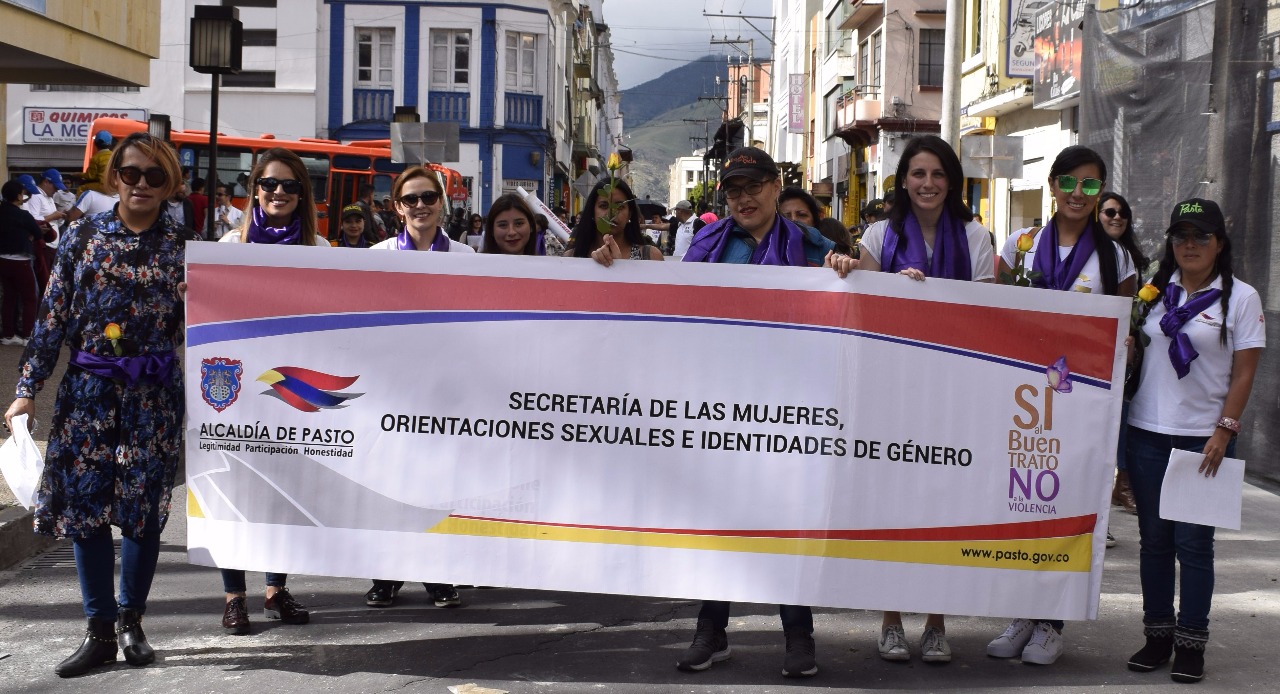 En el marco del Día Internacional de la Eliminación de la Violencia Contra la Mujer, que se conmemora cada 25 de noviembre, para poner fin a la violencia contra las mujeres, la Gobernación de Nariño, la Alcaldía de Pasto, ONG’s y Organizaciones Sociales de Mujeres en el Municipio de Pasto, iniciaron hoy los 16 días de activismo a través de una gran movilización social  denominada ¡Todas Juntas Lucharemos!, con una amplia participación se logró generar opinión pública, exigir el respeto al derecho a una vida libre de violencias y a declarar una serie de acciones afirmativas para erradicar la discriminación y violencia en todos los ámbitos y diferentes vertientes. “Si Al Buen Trato No a La Violencia”.Información: Karol Eliana Castro Botero, Secretaría de las Mujeres, Orientaciones Sexuales e Identidades de Género, celular 3132943022Somos constructores de pazCOMENZÓ EL PROYECTO JÓVENES EMPRENDEDORES SOCIALES EN 11 INSTITUCIONES EDUCATIVAS DE PASTOCon jornadas de capacitación en instituciones educativas de Pasto, dirigidas a docentes y estudiantes se dio inicio en 11 instituciones educativas del municipio al proyecto “Jóvenes emprendedores sociales”- JES, coordinado por el DIRENA, replicando la metodología aplicada en España por la empresa púbica del Principado de Asturias Valnalón. Las capacitaciones giraron en torno a herramientas que faciliten continuar con la implementación de este proyecto el semestre entrante. Raquel García Rodríguez, formadora de la empresa Valnalón, indicó que el objetivo de las capacitaciones es el de “dotar a docentes y estudiantes de noveno y décimo grado, de todas las herramientas que les permitan arrancar el proyecto con total seguridad y éxito en su trabajo el próximo curso escolar”.Isabel cristina Henao, comunicadora social del programa DIRENA, explicó que “la metodología trata que durante todo el año escolar chicos y chicas de noveno y décimo grado de instituciones educativas del municipio de Pasto, creen y gestionen una ONG en donde formulen proyectos de desarrollo y ellos identifiquen problemáticas y necesidades en su contexto”.  En la trasferencia metodológica y el primer ejercicio de intercambio cultural que tuvieron con los estudiantes del centro educativo Luisa de Marillac de Avilés, Asturias, los estudiantes locales expresaron su satisfacción de poder interactuar con sus similares de España. “Mis expectativas son poder arreglar los problemas de mi colegio, como las riñas, las diferencias y pues como todos los colegios la drogadicción”, Aseguró Cristian padilla, de institución Antonio Nariño.De igual manera Tatiana Vallejo, I.E.M Luis Eduardo Mora Osejo comentó, ”me pareció un proyecto muy bonito, muy motivador para la nueva juventud, que estamos progresando al cambio social a dar a conocer más que todo a nuestra sociedad y a todos los adultos para que sepan que nosotros como jóvenes también podemos empoderarnos y luchar para solucionar dificultades”.Para la alcaldía de Pasto el ser parte de este proceso es muy importante, porque además de dar cumplimento con las metas fijadas en el plan de desarrollo, Pasto educado, Constructor de paz, se aporta a que los estudiantes del municipio tengan nuevas perspectivas en varios temas que les ayudarán a su formación personal, tal como lo indicó, Jaime Castro Barba, de la Subsecretaría de Calidad Educativa, de la Alcaldía de Pasto.El programa DIRENA, es una alianza institucional público privada, cuyo objetivo principal es contribuir al desarrollo económico sostenible de la región, mediante una plataforma de coordinación interinstitucional, orientada al fortalecimiento de tres ejes estratégicos: Gobernanza para el Desarrollo Territorial, Emprendimiento y Desarrollo Empresarial y Ciencia, Tecnología e Innovación, bajo un modelo de intercambio de conocimiento que permita la transferencia de buenas prácticas desde España a Nariño. Con la Alcaldía de Pasto ha realizado el proyecto emprender en mi escuela-EME, el cual se desarrolló con 6 instituciones educativas de Pasto y debido a la acogida en la región su continuación es la realización del proyecto “Jóvenes emprendedores sociales”.Somos constructores de pazREPRESENTANTES DE PASTO, PARTICIPARÁN EN EL EVENTO DE CONFORMACIÓN DE LA RED DE TURISMO COMUNITARIO EN COLOMBIA A REALIZARSE EN EL META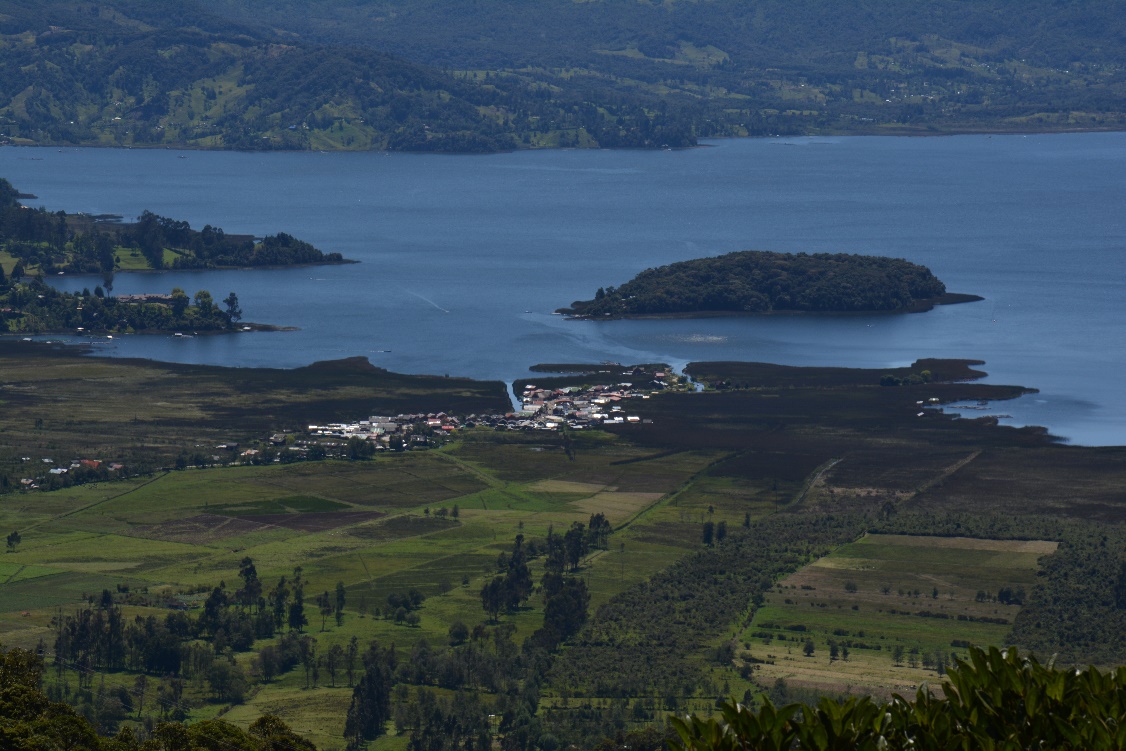 Representantes de dos proyectos turísticos que se vienen ejecutando en la zona rural y urbana de Pasto, estarán presentes en el evento de conformación de la Red de Turismo Comunitario en Colombia, liderado por el Ministerio de Industria, Comercio y Turismo, que se llevará a cabo desde el domingo 25 de noviembre al lunes 3 de diciembre en el Municipio de Restrepo-Meta; donde se presentarán experiencias exitosas en esta materia que se implementan a nivel nacional e internacional.Uno de los representantes en este encuentro nacional, es integrante del proyecto turístico ‘Cocha Tour’, ganador hace un año de la convocatoria impulso al turismo comunitario, liderada por el Ministerio de Industria, Comercio y Turismo, a través de la cual se buscaba apoyar a iniciativas con un componente de base comunitaria, que se caractericen por implementar acciones diferenciales, que propendan por un turismo sostenible. Davis Ruiz Narvaéz, representante de la Asociación Turística Cocha Tour, dijo que durante el encuentro se pretende mostrar el potencial de la Laguna de la Cocha, ante los asistentes. “Las expectativas son entrar en el mapa de turismo comunitario a nivel nacional, y fortalecer los conocimientos con todas las herramientas que se brinden durante los espacios de capacitación, con el fin de replicarlos en el territorio”. El representante de Cocha Tour, aseguró que la Alcaldía de Pasto ha sido uno de los actores importantes dentro del proceso de ejecución de la propuesta liderada desde esta Asociación, posibilitando la capacitación y formación de los involucrados, en temas como guianza, manejo del segundo idioma, rescate de la memoria oral, entre otros. Por su parte, Elsa María Portilla, Subsecretaria de Turismo, dijo que para el Municipio esta es una oportunidad importante, que le permitirá compartir las experiencias de turismo comunitario que se impulsan desde la región. “Será una semana de formación y de aprendizajes. Hoy el turismo es una tendencia nacional e internacional y para Pasto es una prioridad; que se ha plasmado en el Plan de Desarrollo ‘Pasto Educado, Constructor de Paz’, con metas que apuntan al fortalecimiento de las alternativas económicas y generación de ingresos”, subrayó la funcionaria, quien agregó que SATENA, patrocinó el viaje del representante de Cocha Tour por esta aerolínea.Información: Subsecretaria Turismo, Elsa María Portilla Arias. Celular: 3014005333Somos constructores de pazESTE FIN DE SEMANA EL FESTIVAL GALERAS ROCK SE TOMA LA PLAZA DEL CARNAVAL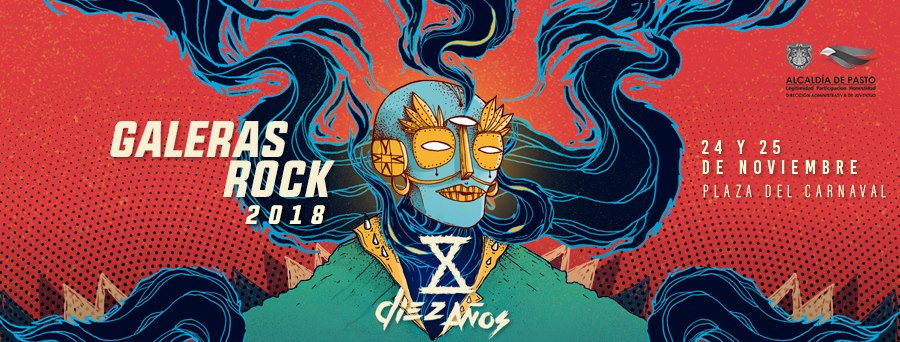 La Directora Administrativa de Juventud de la Alcaldía de Pasto, Natahly Riascos Maya, en rueda de prensa realizada con los periodistas de los medios de comunicación locales, invitó a la comunidad a asistir al Festival Galeras Rock 2018, que se realizará este sábado 24 y domingo 25 de noviembre, en la Plaza del Carnaval, con la participación de 18 bandas, entre locales, nacionales e internacionales.Por su parte, Iván Oliva, coordinador y programador artístico del Festival Galeras Rock, indicó que la programación en esta oportunidad se compone de cuatro elementos, el primero con la participación de 12 bandas locales escogidas en audición, donde el 80% del cartel es nuevo y no ha estado en el Festival Galeras Rock, con agrupaciones jóvenes, que interpretarán desde hip hop hasta rock alternativo, grandes bandas y géneros del metal. El segundo componente, conformado por dos bandas locales invitadas, un concepto creado para reconocer el trabajo de las agrupaciones. El tercero, dado por los acuerdos de intercambio que permiten tener una programación nacional e internacional con tres agrupaciones. Y el cuarto, dado por tres agrupaciones invitadas internacionales.A continuación, las bandas que se presentarán este fin de semana: Finalmente, la Directora de Juventud dijo que este evento artístico y cultural resalta el talento local de músicos no solo enfocados en el rock, y es un escenario que convoca a los jóvenes, fortaleciendo en un sentido de formación y al tiempo, de circulación de las bandas, para que sean ellos mismos quienes se apropien y mantengan el festival.Información: Directora Administrativa de Juventud Nathaly Riascos Maya. Celular: 3023532173  nathalyjriascos@gmail.com Somos constructores de pazALCALDÍA DE PASTO INVITA A LA SEXTA FERIA DE INTERCAMBIO DE SEMILLAS, SABORES Y SABERES 2018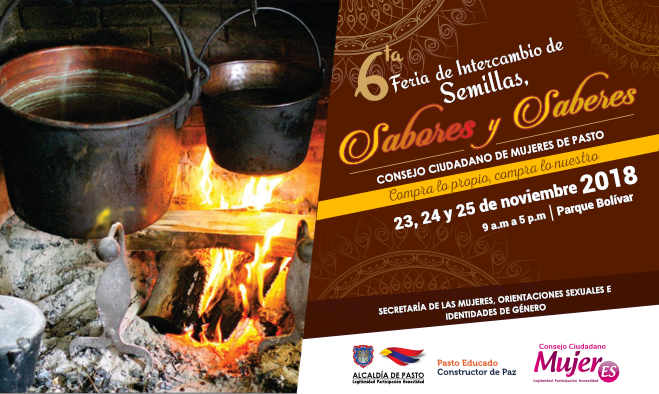 La Secretaría de las Mujeres, Orientaciones Sexuales e Identidades de Género de la Alcaldía de Pasto en el acompañamiento al desarrollo y ejecución del Plan de Acción del Consejo Ciudadano de Mujeres de Pasto - CCMP invita a la comunidad en general a participar de la Sexta Feria de Intercambio de Semillas, Saberes y Sabores, a realizarse en la Parque Bolívar, los días 23, 24 y 25 de noviembre, desde las 9:00 a.m. a 5:00 de la tarde. #CompraLoPropioCompraLoNuestro.Este espacio de intercambio y de comercio se realiza en el marco de la conmemoración del Día Internacional de la Eliminación de la Violencia Contra la Mujer, la cual contará con diferentes muestras artesanales, gastronómicas, culturales y culinarias, que permitirán a la ciudadanía disfrutar de una variedad de artículos artesanales elaborados a mano por nuestras mujeres.Información: Karol Eliana Castro Botero, Secretaría de las Mujeres, Orientaciones Sexuales e Identidades de Género, celular 3132943022Somos constructores de pazFERIA EXPO AGROSAVIA, POR PRIMERA VEZ EN PASTO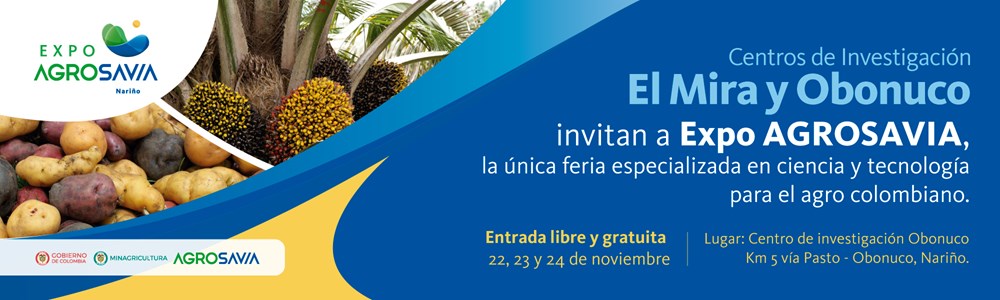 La Alcaldía de Pasto a través de la secretaría de Agricultura participa del “Expo Agrosavia 2018”, la única feria especializada en ciencia y tecnología para el agro colombiano, la jornada se desarrollará en el Centro de Investigación de Obonuco, ubicado en el kilómetro 5 en la vía Pasto – Obonuco, entre el 22 y el 24 de noviembre, la entrada es libre y gratuita. “Expo Agrosavia 2018”, es una estrategia del Ministerio de Agricultura y Desarrollo Rural, administrada por AGROSAVIA, que se consolida como soporte a los procesos de innovación, la toma de decisiones y la interacción entre los actores del Sistema Nacional de Innovación Agropecuaria - SNIA como un objetivo de política pública. Está dirigida a brindar información, análisis y soporte para la coordinación de actores, toma de decisiones y la gestión del conocimiento en materia de ciencia, tecnología e innovación para el sector agrícola, pecuario, forestal, pesquero y agroindustrial; ofrece como principal característica un buscador que agiliza el acceso a los diferentes contenidos por parte del usuario, además de permitir un registro para la personalización de la información.Para el Director Ejecutivo de Agrosavia, Juan Luca Restrepo Ibiza, “estamos trabajando de manera muy abierta, empezando generar un cambio que junto con la ciencia y ese productor nariñense que es un gran productor, una familia muy eficiente, pues esa suma de conocimiento con la pujanza del agricultor y ganadero nariñense es la fórmula maravillosa que vamos a mostrar en expo agrosavia en estos días”.  En las jornadas de esta feria se realizan muestras institucionales, culturales, campesinas y artesanales y las diversas actividades y productos que tendrá esta feria gratuita, abierta a todo público, educativo, empresarial, propietarios de fincas, etc.  Somos constructores de pazSECRETARÍA DE SALUD INVITA A TODA LA COMUNIDAD A INFORMARSE SOBRE LOS FACTORES PROTECTORES QUE PREVIENEN LA DIABETES Y LA EPOC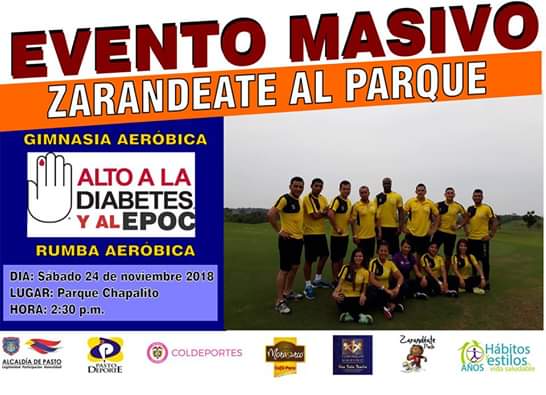 La Secretaría de Salud y el Instituto de Recreación y Deporte, se unen a la conmemoración del día mundial de Diabetes y EPOC (Enfermedad Pulmonar Obstructiva Crónica), a través de la actividad "Zarandéate al parque, no más Diabetes no más EPOC”, que pretende incentivar el autocuidado, que redunda en la prevención de factores de riesgo que desencadenan en enfermedades crónicas.Con este evento, se busca concientizar a las personas en la importancia del NO consumo de tabaco, y de esta manera, prevenir y evitar enfermedades respiratorias crónicas, con la campaña comunicacional "Cuida el bosque que llevas en ti" promoviendo los espacios libres humo de cigarrillo y el respeto al ambiente limpio.De la misma manera y para promover el autocuidado, este evento estará apoyado por la estrategia Ilumina la Vida, Vívela sin Pólvora, el Proyecto Bien-Nacer, y la Universidad Mariana, esta última, a través de su capacidad humana y académica, que fortalecerá la información, la comunicación y la educación. Lo anterior se realizará mediante actividades lúdicas pedagógicas, que advertirán sobre los factores de riesgo, en torno a estas dos enfermedades. La Secretaría de Salud invita a toda la comunidad para que se acerque este sábado 24 de noviembre al Parque Chapalito, a partir de las 2:30 de la tarde, para conocer e informarse aún más, sobre la Diabetes y la EPOC y sus factores de riesgo.Información: Secretaria de Salud Diana Paola Rosero. Celular: 3116145813 dianispao2@msn.com Somos constructores de pazSECRETARÍA DE CULTURA REALIZA EXPOSICIÓN COLECTIVA DE ARTE NARIÑENSE EN PASTO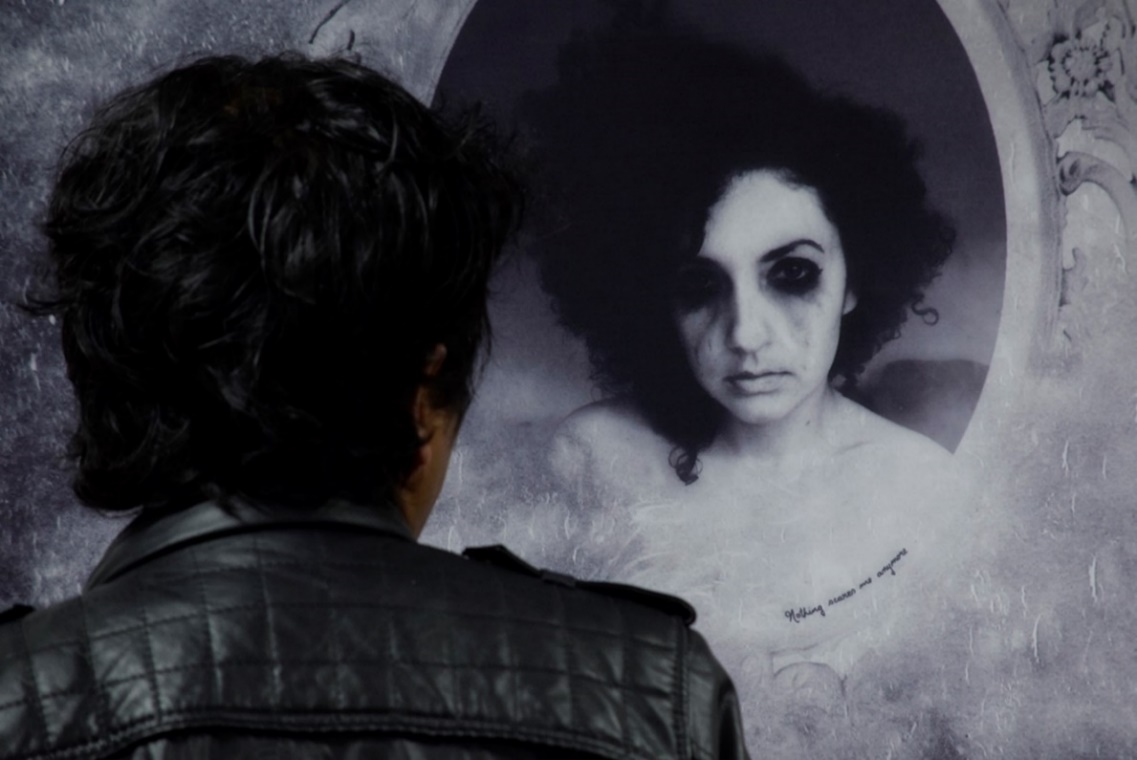 Con la muestra de 23 obras artísticas, creadas por Nariñenses y valoradas en más de 30 millones de pesos, la Alcaldía de Pasto, a través de la Secretaria de Cultura, y en el marco de la Semana Cultural de Coomeva EPS, hizo apertura de la “Exposición Colectiva de Arte”, que incluyó obras ganadoras de la convocatoria “Salón San Juan de Pasto”, y las adquiridas por la dependencia las dos últimas administraciones. Las obras expuestas, además de ser ‘Expresiones artísticas en el tiempo y espacio de la ciudad’, son el resultado del trabajo y experiencia que artistas Nariñenses invierten año tras año en el ‘Salón San Juan de Pasto’, y el transcurrir de su carrera. Desde luego merecen ser expuestas al público a fin de generar espacios culturales - formativos y apoyar la creación artística y cultural a futuro.Entre los artistas destacados en instalación, pintura al óleo, dibujo, Plotter y grabado están, Orlando Murillo, Álvaro Pantoja, Alejandro Domínguez, Ana Tumal, Mario Jurado, Humberto Caicedo, Cristal Morillo, Ángel Rojas, Víctor Pinchao y Danilo Estancio; en obras de medios audiovisuales están, Eduardo Eraso, Paola Suesca, Sandra Cárdenas y Christian Caicedo, entre otros, quienes se han destacado por la calidad, trascendencia y belleza artística de sus creaciones.La Secretaría de Cultura, a través de los procesos de Formación y Promoción Cultural, invita asistir de forma gratuita a la Exposición Colectiva de Arte que estará dispuesta al público, hasta el 30 de noviembre en el Auditorio Sede Coomeva, primer piso, Calle 12 No. 35-38, junto a Unicentro Pasto.Información: Secretario de Cultura, José Aguirre Oliva. Celular: 3012525802	Somos constructores de pazPASTO DEPORTE REALIZARÁ EL SEXTO REINADO MUNICIPAL DE LA PERSONA MAYOR 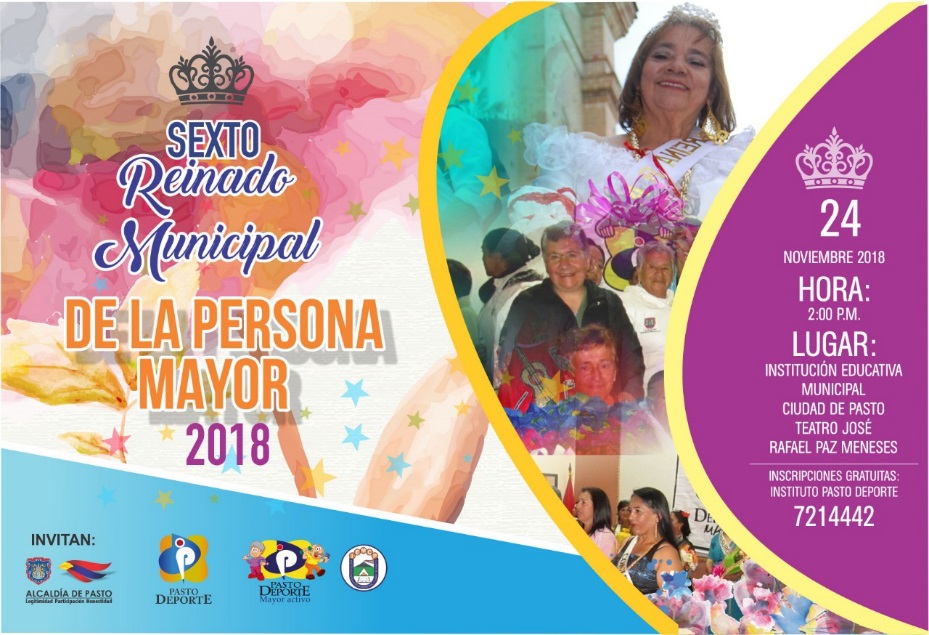 La Alcaldía de Pasto y el ente deportivo local a través del Programa Pasto Deporte Mayor Activo, han programado para el próximo sábado 24 de noviembre a partir de la 2:00 de la tarde en el auditorio de la I.E.M Ciudad de Pasto el Sexto Reinado Municipal de la Persona Mayor.La ceremonia de elección y coronación tendrá dos momentos importantes. El primero será la presentación artística de cada una de las candidatas, quienes demostrarán todo su talento en danzas, poesía y canto; posteriormente las “abuelitas” participantes desfilarán en traje de gala y finalmente se elegirá a la Reina de la Persona Mayor en el 2018.Para el presente año cada una de las aspirantes representará a su grupo de Adultos Mayores y su vestuario será alegórico al contexto cultural del Departamento de Nariño y Colombia.Este evento está incluido dentro de las estrategias que la actual Administración Municipal y Pasto Deporte han implementado para dignificar el proceso de envejecimiento y vejez, así como la importancia que este grupo poblacional debe tener para un proceso de envejecimiento activo y saludable.Información: Director Pasto Deporte Pedro Pablo Delgado Romo. Celular: 3002987880 pedrodelgado1982@gmail.com Somos constructores de pazALCALDÍA DE PASTO INVITA A LA CIUDADANÍA A PARTICIPAR EN EL FORO “SUR SOSTENIBLE 2018: CIUDADES ENERGÉTICAS E INTELIGENTES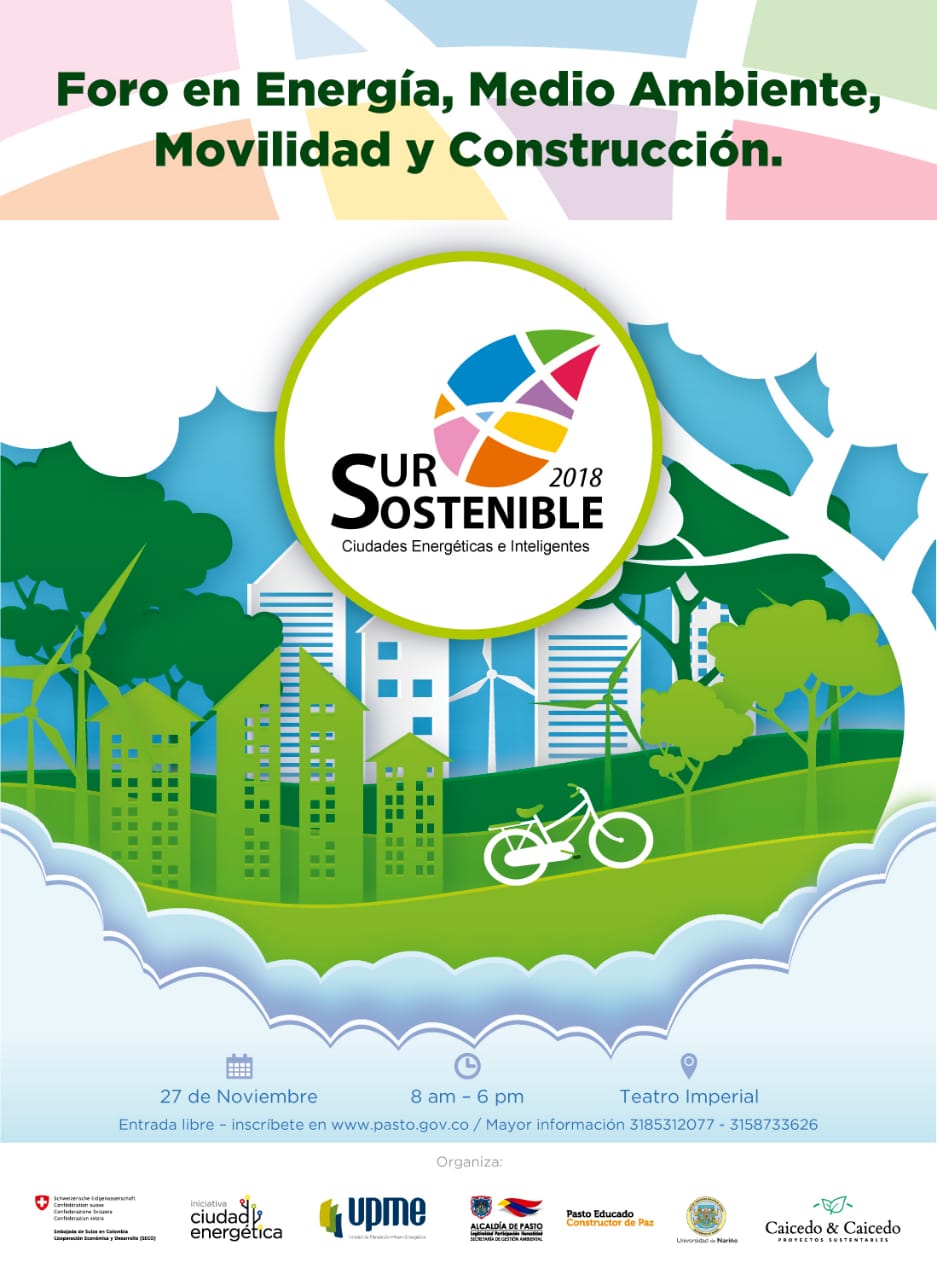 La Alcaldía de Pasto a través de la Secretaría de Gestión Ambiental se vincula a la realización del Foro en Energía, Medio Ambiente, Movilidad y Construcción "SUR SOSTENIBLE 2018”, como una iniciativa que fomenta las energías renovables y la eficiencia energética como herramientas para mitigar el cambio climático y promover el desarrollo sostenible. El evento tendrá lugar el próximo 27 de noviembre desde las 7:30 am y las 6:00 pm en el Teatro Imperial, ubicado en la Carrera 26 # 14 - 59, en la ciudad de Pasto.Este foro se cumple en el marco del programa Ciudad Energética como cooperación técnica internacional entre la Embajada de Suiza - Cooperación Económica y Desarrollo -SECO- y la Unidad de Planeación Minero-Energética -UPME-, implementado por la firma internacional EBP y la Corporación para la Energía y el Medio Ambiente CORPOEMA.El objetivo del programa Ciudad Energética es mejorar la gestión en este campo en los municipios colombianos elegidos entre ellos Fusagasugá, Montería y Pasto que serán las ciudades piloto de este programa. Como parte del programa se implementará un proyecto financiado por la Cooperación Internacional Suiza en cada una de estas ciudades, que tiene por objetivo servir de ejemplo y motivación para el posterior desarrollo de iniciativas alineadas con las metas puestas para cada ciudad, en torno a la eficiencia energética y fuentes no convencionales de energía. En este contexto, se extiende la invitación a la ciudadanía a participar de manera gratuita en el foro Sur Sostenible 2018: Ciudades Energéticas e Inteligentes, con expertos en el tema de Energía, Medio Ambiente, Movilidad y Construcción, un espacio para unirnos, aprender y crear soluciones en favor de nuestra ciudad. La inscripción se puede hacer en la página web de la Alcaldía de Pasto www.pasto.gov.co y dando click al banner promocional del evento, o para ingresar directamente al formulario en el siguiente enlace: https://docs.google.com/forms/d/e/1FAIpQLScbp2ekw0-mgtGPY8kcg8zO9mlwmlor4qAiqrTG1WN3w6zFSA/viewformInformación: Secretario Gestión Ambiental Jairo Burbano Narváez. Celular: 3016250635 jabuisa@hotmail.com Somos constructores de pazRED DE ESCUELAS DE FORMACIÓN MUSICAL PARTICIPARÁ EN EL SEGUNDO FESTIVAL INTERNACIONAL DE ORQUESTAS SINFÓNICAS INFANTO JUVENILES EN GUARANDA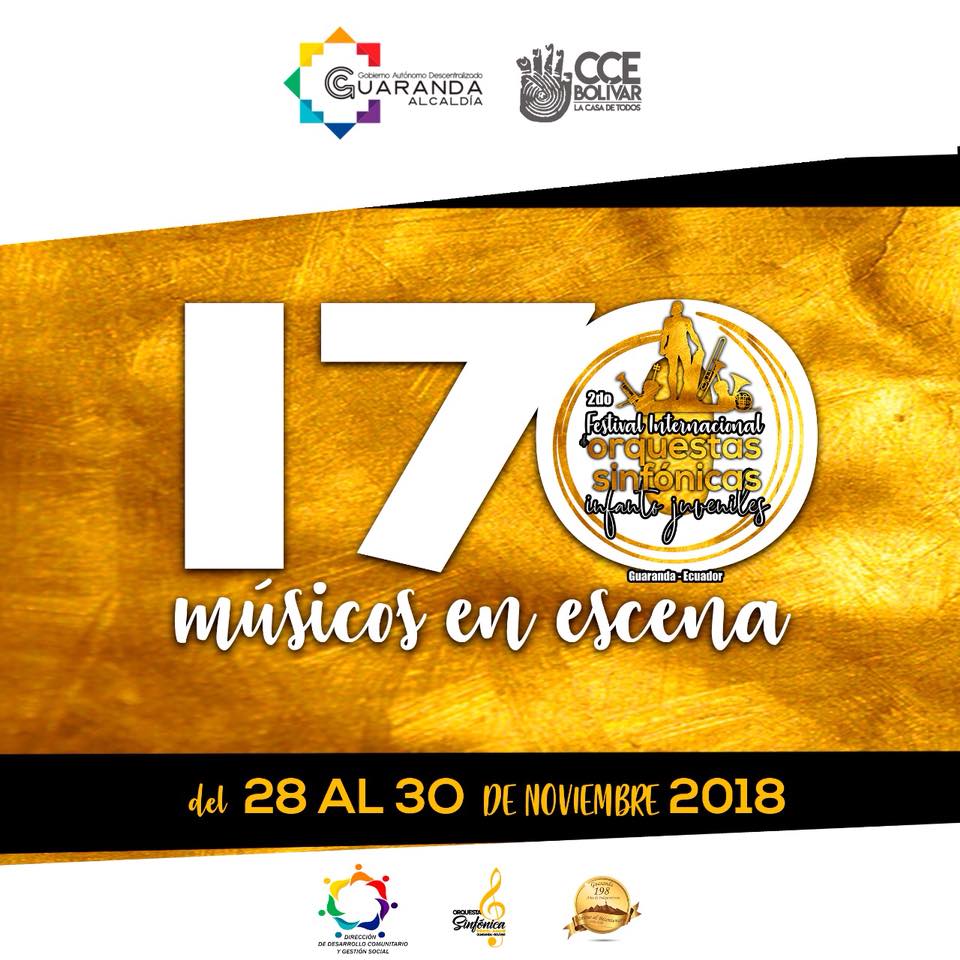 En el marco del convenio de hermandad firmado entre Guaranda-Ecuador y San Juan de Pasto, la Red de Escuelas de Formación Musical, participará en el Segundo Festival Internacional de Orquestas Sinfónicas Infanto Juveniles a realizarse en Guaranda del 28 al 30 de noviembre. En el encuentro participarán orquestas de Bélgica, Ecuador, Japón y Colombia.El director de la Red de Escuelas de Formación Musical, Albeiro Ortiz, informó que además de las presentaciones musicales, un grupo de docentes dictará talleres a los niños y jóvenes participantes en el certamen. “Los estudiantes de la Orquesta Sinfónica Infantil de la Red también tendrán la oportunidad de recibir capacitación con los maestros de los países invitados”.El funcionario, dijo que esta es una oportunidad importante para que los niños de la Red de Escuelas conozcan otras posibilidades técnicas e interpretativas en cuanto al desarrollo musical. “Es significativo que se abran las posibilidades a otros procesos donde las experiencias son desde otro punto de vista. Hoy estamos fortaleciendo el concepto de que la formación humana va de la mano con la formación cultural, en ese sentido, esta es una experiencia de vida, que les permite a nuestros estudiantes, fortalecer sus conocimientos para tomar las mejores decisiones en su futuro”, puntualizó.Información: Director Musical Red de Escuelas de Formación Musical, Albeiro Ortiz. Celular: 3168282408Somos constructores de pazOficina de Comunicación SocialAlcaldía de Pasto  Sábado 24 de noviembre:Domingo 25 noviembreTierra LibreReptileOrgasmo of godAcid YesitKaipimikanchiFeed BlakMiniponnyAnger Crow ResilienceThe Blue NapBig MamaBodriosMulatoP-NeDavisEntre NosCasa de JuanaPlú Con Pla